Szanowni Państwo,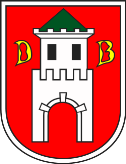 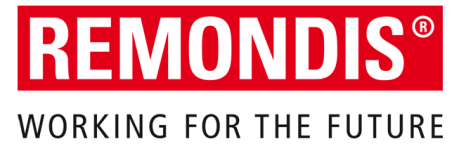 Poniżej przedstawiamy terminy wywozu odpadów komunalnych z NIERUCHOMOŚCI ZABUDOWANYCH                  BUDYNKIEM JEDNORODZINNYM przez firmę REMONDIS Sp. z o.o. Oddział w Płocku na terenie Gminy                         Dobrzyń nad Wisłą dla poniższych miejscowości:Dobrzyń nad Wisłą (teren całego miasta)Terminy wywozu obowiązujące od 01.01.2019 do 31.12.2019Odbiór odpadów komunalnych od właścicieli nieruchomości realizowany będzie od godz. 7:00-20:00Pojemniki i worki z odpadami powinny zostać wystawione do dróg publicznych: gminnych, powiatowych                       lub wojewódzkich w dniu wyznaczonym w harmonogramie najpóźniej do godz. 7:00.Informujemy również, iż w miesiącu październiku 2019 r. w miejscowości Chalin oraz Krojczyn funkcjonować będzie Mobilny Punkt Selektywnej Zbiórki Odpadów Komunalnych (PSZOK). Odpady należy dostarczyć 
wgodzinach 8:00-18:00.Do PSZOK-u dostarczyć można: meble i inne odpady wielkogabarytowe, zużyty sprzęt elektryczny i elektroniczny, zużyte baterie i akumulatory, przeterminowane leki, chemikalia, zużyte opony (tylko od samochodów osobowych, motocykli, rowerów), odpady budowlane i rozbiórkowe.Ponadto informujemy, iż stacjonarny Punkt Selektywnej Zbiórki Odpadów Komunalnych funkcjonuje w Dobrzyniu nad Wisłą przy ulicy Licealnej (teren oczyszczalni ścieków) w każdy poniedziałek, środę i sobotę od godziny                     10:00 do 14:00 2019Odpady zmieszane Odpady segregowaneOdpady segregowaneOdpady segregowaneBIO odpady 2019Odpady zmieszane PAPIERSZKŁOMETALE, TWORZYWA SZTUCZNEBIO odpady 201920192019201920192019MiesiącDzieńDzieńDzieńDzieńDzieńStyczeń1477714Luty1144411Marzec1144411Kwiecień8,201118,20Maj13,2766613,27Czerwiec10,2433310,24Lipiec8,221118,22Sierpień12,2655512,26Wrzesień9,232229,23Październik14,2877714,28Listopad94449Grudzień92229